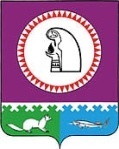 О порядке принятия решения о применениик депутату Совета депутатов городскогопоселения Октябрьское мер ответственностиВ соответствии с Федеральным законом от 25 декабря 2008 года № 273-ФЗ «О противодействии коррупции», Федеральным законом от 6 октября 2003 года № 131-ФЗ «Об общих принципах организации местного самоуправления в Российской Федерации», Законом Ханты-Мансийского автономного округа – Югры от 25 сентября 2008 года № 86 - оз «О мерах по противодействию коррупции в Ханты-Мансийском автономном округе – Югре», Совет депутатов городского поселения Октябрьское   РЕШИЛ:Утвердить порядок принятия решения о применении к депутату Совета депутатов городского поселения Октябрьское мер ответственности, предусмотренных частью 7.3-1 статьи 40 Федерального закона от 6 октября 2003 года № 131-ФЗ «Об общих принципах местного самоуправления в Российской Федерации» согласно приложению.Обнародовать настоящее решение путем размещения в общедоступных местах, а также на официальном сайте городского поселения Октябрьское в сети Интернет.3. Настоящее решение вступает в силу с момента обнародования.4. Контроль за выполнением настоящего решения возложить на комиссию по социальным вопросам Совета депутатов городского поселения Октябрьское (Джамбаев В.И.).Глава					                                  Председатель Совета депутатовгородского поселения Октябрьское                                городского поселения Октябрьское                                            _________________ В.В. Сенченков			_______________ Н.В. Хайдукова «____»_____________ 2019 года			           «____»______________2019 года Приложениек решению Совета депутатов городского поселения Октябрьское          от «23» декабря 2019  № 64ПОРЯДОКпринятия решения о применении к депутату Совета депутатов городского поселения Октябрьское мер ответственности, предусмотренных частью 7.3-1 статьи 40 Федерального закона от 6 октября 2003 года № 131-ФЗ «Об общих принципах организации местного самоуправления в Российской Федерации»1. Настоящим Порядком определена процедура принятия решения о применении к депутату Совета депутатов городского поселения Октябрьское (далее также – выборное должностное лицо), представившему недостоверные или неполные сведения о своих доходах, расходах, об имуществе и обязательствах имущественного характера, а также сведения о доходах, расходах, об имуществе и обязательствах имущественного характера своих супруги (супруга) и несовершеннолетних детей, если искажение этих сведений является несущественным, мер ответственности, предусмотренных частью 7.3-1 статьи 40 Федерального закона от 6 октября 2003 года № 131-ФЗ «Об общих принципах организации местного самоуправления в Российской Федерации».2. В соответствии с частью 7.3-1 статьи 40 Федерального закона от 6 октября 2003 года № 131-ФЗ «Об общих принципах организации местного самоуправления в Российской Федерации» к выборным должностным лицам могут быть применены следующие меры ответственности:1) предупреждение;2) освобождение депутата от должности в Совете депутатов городского поселения Октябрьское, с лишением права занимать должности в Совете депутатов городского поселения Октябрьское, до прекращения срока его полномочий;3) освобождение от осуществления полномочий на постоянной основе с лишением права осуществлять полномочия на постоянной основе до прекращения срока его полномочий;4) запрет занимать должности в Совете депутатов городского поселения Октябрьское, до прекращения срока его полномочий;5) запрет исполнять полномочия на постоянной основе до прекращения срока его полномочий.3. Решение о применении меры ответственности к выборному должностному лицу принимается на заседании Совета депутатов городского поселения Октябрьское не позднее чем через 30 календарных дней со дня появления основания для применения мер ответственности, не считая периода временной нетрудоспособности выборного должностного лица, пребывания его в отпуске, иных случаев отсутствия по уважительным причинам.Днем появления основания для применения мер ответственности, указанных в пункте 2 настоящего Порядка, является день поступления в Совет депутатов городского поселения Октябрьское обращения Губернатора Ханты-Мансийского автономного округа – Югры с заявлением о применении мер ответственности к выборному должностному лицу в соответствии с частью 7.3 статьи 40 Федерального закона от 6 октября 2003 года № 131-ФЗ «Об общих принципах местного самоуправления в Российской Федерации» (далее – заявление).4. Выборное должностное лицо, в отношении которого поступило заявление, в срок не позднее 5 рабочих дней со дня поступления заявления письменно уведомляется о содержании поступившего заявления, а также о дате, времени и месте его рассмотрения на заседании Совета депутатов городского поселения Октябрьское.Указанному лицу предоставляется возможность дать письменные пояснения по существу выявленных нарушений, которые будут оглашены при рассмотрении заявления на заседании Совета депутатов городского поселения Октябрьское.5. Выборному должностному лицу, в отношении которого на заседании Совета депутатов городского поселения Октябрьское рассматривается вопрос о применении мер ответственности, предоставляется слово для выступления.6. Решение Совета депутатов городского поселения Октябрьское о применении мер ответственности к выборному должностному лицу принимается большинством голосов от установленной численности депутатов, тайным голосованием и подписывается председателем Совета депутатов городского поселения Октябрьское. Выборное должностное лицо, в отношении которого рассматривается вопрос о применении мер ответственности, не участвует в голосовании при принятии решения о применении к нему меры ответственности.                                                     7. В случае принятия решения о применении мер ответственности к председателю Совета депутатов городского поселения Октябрьское, данное решение подписывается депутатом, председательствующим на заседании Совета депутатов городского поселения Октябрьское.8. Копия решения о применении мер ответственности к выборному должностному лицу в течение 5 рабочих дней со дня его принятия вручается лицу, в отношении которого рассматривался вопрос, а также направляется в уполномоченный орган, на который постановлением Губернатора Ханты-Мансийского автономного округа – Югры возложены функции по профилактике коррупционных и иных правонарушений.СОВЕТ ДЕПУТАТОВГОРОДСКОЕ ПОСЕЛЕНИЕ ОКТЯБРЬСКОЕОктябрьского районаХанты-Мансийского автономного округа - ЮгрыРЕШЕНИЕСОВЕТ ДЕПУТАТОВГОРОДСКОЕ ПОСЕЛЕНИЕ ОКТЯБРЬСКОЕОктябрьского районаХанты-Мансийского автономного округа - ЮгрыРЕШЕНИЕСОВЕТ ДЕПУТАТОВГОРОДСКОЕ ПОСЕЛЕНИЕ ОКТЯБРЬСКОЕОктябрьского районаХанты-Мансийского автономного округа - ЮгрыРЕШЕНИЕСОВЕТ ДЕПУТАТОВГОРОДСКОЕ ПОСЕЛЕНИЕ ОКТЯБРЬСКОЕОктябрьского районаХанты-Мансийского автономного округа - ЮгрыРЕШЕНИЕСОВЕТ ДЕПУТАТОВГОРОДСКОЕ ПОСЕЛЕНИЕ ОКТЯБРЬСКОЕОктябрьского районаХанты-Мансийского автономного округа - ЮгрыРЕШЕНИЕСОВЕТ ДЕПУТАТОВГОРОДСКОЕ ПОСЕЛЕНИЕ ОКТЯБРЬСКОЕОктябрьского районаХанты-Мансийского автономного округа - ЮгрыРЕШЕНИЕСОВЕТ ДЕПУТАТОВГОРОДСКОЕ ПОСЕЛЕНИЕ ОКТЯБРЬСКОЕОктябрьского районаХанты-Мансийского автономного округа - ЮгрыРЕШЕНИЕСОВЕТ ДЕПУТАТОВГОРОДСКОЕ ПОСЕЛЕНИЕ ОКТЯБРЬСКОЕОктябрьского районаХанты-Мансийского автономного округа - ЮгрыРЕШЕНИЕСОВЕТ ДЕПУТАТОВГОРОДСКОЕ ПОСЕЛЕНИЕ ОКТЯБРЬСКОЕОктябрьского районаХанты-Мансийского автономного округа - ЮгрыРЕШЕНИЕСОВЕТ ДЕПУТАТОВГОРОДСКОЕ ПОСЕЛЕНИЕ ОКТЯБРЬСКОЕОктябрьского районаХанты-Мансийского автономного округа - ЮгрыРЕШЕНИЕ«23»     1220019г.№64пгт. Октябрьскоепгт. Октябрьскоепгт. Октябрьскоепгт. Октябрьскоепгт. Октябрьскоепгт. Октябрьскоепгт. Октябрьскоепгт. Октябрьскоепгт. Октябрьскоепгт. Октябрьское